Министерство образования и науки Российской ФедерацииФедеральное государственное бюджетное образовательное учреждение высшего профессионального образования«Новосибирский государственный технический университет»«Энергоцентр НГТУ»ПРОГРАММА №2«Подготовка ответственных за энергосбережениедля предприятий и организаций»г. Новосибирск2013 г.Министерство образования и науки Российской ФедерацииФедеральное государственное бюджетное образовательное учреждениевысшего профессионального образования«Новосибирский государственный технический университет»«Энергоцентр НГТУ»УЧЕБНЫЙ ПЛАНпо программе повышения квалификации«Подготовка ответственных за энергосбережение для предприятий и организаций»Цель обучения: обеспечить углубленными знаниями специалистов энергетиков в области энергосбережения и повышения энергоэффективности предприятий.Соответствует квалификационным требованиям:Направления: 140200 «Электроэнергетика»140100 «Теплоэнергетика»Категория слушателей - ИТР энергетических специальностей.Форма обучения – очная (с отрывом от производства), заочная (без отрыва от производства)Срок обучения - 72 часаРежим работы - 8 академических часов в день (для очной формы обучения).Обозначения: ЛК – лекционные занятия. ЛБ – лабораторные занятия. ПР – практические занятия.Министерство образования и науки Российской ФедерацииФедеральное государственное бюджетное образовательное учреждениевысшего профессионального образования «Новосибирский государственный технический университет»«Энергоцентр НГТУ»УЧЕБНО-ТЕМАТИЧЕСКИЙ ПЛАНпо программе повышения квалификации«Подготовка ответственных за энергосбережение для предприятий и организаций»Цель обучения: обеспечить углубленными знаниями специалистов энергетиков в области энергосбережения и повышения энергоэффективности предприятий.Соответствует квалификационным требованиям:Направления: 140200 «Электроэнергетика»140100 «Теплоэнергетика»Категория слушателей - ИТР энергетических специальностей Форма обучения – очная (с отрывом от производства), заочная (без отрыва от производства).Срок обучения  - 72 часаРежим работы - 8 академических часов в день (для очной формы обучения).ПРИМЕЧАНИЕ: Программу разработал Стрельников Н.А., доцент кафедры «Системы электроснабжения предприятий», исполнительный директор Энергоцентра НГТУ.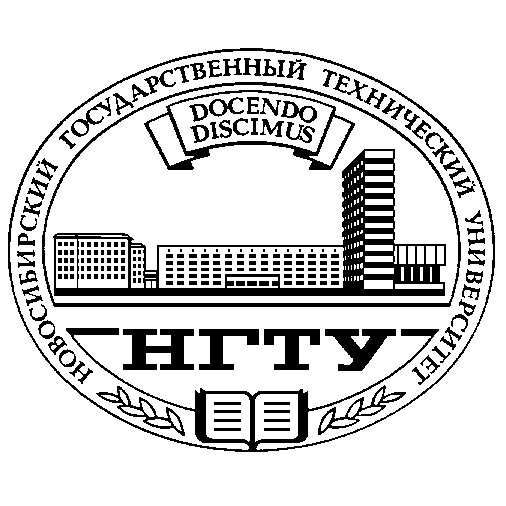 ПРОГРАММА №2повышения квалификации«Подготовка ответственных за энергосбережение для предприятий и организаций»Версия 1Дата10.10.2013 г.«СОГЛАСОВАНО»Директор Энергоцентра НГТУ___________ Ю.М. Сидоркин10 октября 2013 г.«УТВЕРЖДАЮ»Проректор по учебной работе НГТУ_____________ А.А. Батаев10 октября 2013 г.«СОГЛАСОВАНО»Директор Энергоцентра НГТУ___________ Ю.М. Сидоркин10 октября 2013 г.«УТВЕРЖДАЮ»Проректор по учебной работе НГТУ_____________ А.А.Батаев10 октября 2013 г.№ п/пНаименование разделов и дисциплинВсего, академ.часовв том числев том числев том числеФорма контроля№ п/пНаименование разделов и дисциплинВсего, академ.часовЛКЛБПРФорма контроля1Нормативно-законодательная база энергосбережения и повышения энергетической эффективности потребителей энергии66зачет2Основы теплоснабжения161042зачет3Основы электроснабжения161042зачет4Приборный учет потребления энергоресурсов22зачет5Инструментальное обеспечение при проведении энергетических обследований642зачет6Экономическая эффективность энергосберегающих мероприятий642зачет7Энергетический паспорт потребителя энергоресурсов642зачет8Методика разработки энергосберегающих мероприятий для потребителя энергетических ресурсов44зачет9Основы энергоменеджмента в соответсвии с требованиями международного стандарта ISO 50001:2011 (ГОСТ Р ИСО 50001:2012)66зачет10Энергосервис22зачет11Итоговая аттестация22ТестированиеВсего:Всего:7252812«СОГЛАСОВАНО»Директор Энергоцентра НГТУ___________ Ю.М. Сидоркин10 октября 2013 г.«УТВЕРЖДАЮ»Проректор по учебной работе НГТУ_____________ А.А.Батаев10 октября 2013 г.№Наименование разделов и дисциплинВсего, академ. часовв том числев том числев том числеФорма контроля№Наименование разделов и дисциплинВсего, академ. часовЛКЛБПРФорма контроля1Нормативно-законодательная база энергосбережения и повышения энергетической эффективности потребителей энергии66зачет1.1Основные нормативные документы в области энергосбережения и повышения энергетической эффективности:Энергетическая стратегия России до 2020 года, федеральный закон №261-ФЗ от 23.11.2009, приказ Минэнерго РФ от 19.04.10 №182331.2Договорные отношения с энергоснабжающими организациями332Основы теплоснабжения161042зачет2.1Тепловые сети и системы теплоснабжения зданий и сооружений442.2Автоматизация систем теплоснабжения4222.3Расчет тепловых потерь в ограждающих конструкциях зданий и сооружений4222.4Энергосберегающие мероприятия в зданиях и сооружениях4223Основы электроснабжения161042зачет3.1Системы электроснабжения различных видов потребителей443.2Расчет потерь электроэнергии в элементах системы электроснабжения62223.3Энергосберегающие мероприятия в системах электроснабжения и у потребителей электроэнергии6424Приборный учет потребления энергоресурсов22зачет4.1Технический учет114.2Коммерческий учет115Инструментальное обеспечение при проведении энергетических обследований642зачет5.1Теплотехнические измерения3215.2Электротехнические измерения3216Экономическая эффективность энергосберегающих мероприятий642зачет6.1Основы технико-экономических расчетов для систем теплоснабжения3216.2Основы технико-экономических расчетов для систем электроснабжения3217Энергетический паспорт потребителя энергоресурсов642зачет7.1Форма энергопаспорта в соответствии с требованиями приказа №182 от 19.04.2010 года Министерства энергетики РФ447.2Исходная информация для разработки энергопаспорта228Методика разработки энергосберегающих мероприятий для потребителя энергетических ресурсов44зачет8.1Построение и анализ энергетических балансов118.2Построение и анализ энергетических характеристик энергоприемников118.3Формирование списка и ранжировка энергосберегающих мероприятий118.4Разработка плана реализации энергосберегающих мероприятий119Основы энергоменеджмента в соответсвии с требованиями международного стандарта ISO 50001:2011 (ГОСТ Р ИСО 50001:2012).66зачет9.1Энергетическая политика потребителя энергетических ресурсов229.2Энергетическое планирование потребления и энергосбережения.229.3Мониторинг.2210Энергосервис22зачет10.1Понятие об энергосервисных услугах1110.2Энергосервисный контракт1111Итоговая аттестация22ТестированиеВсего:Всего:7252812